MyPlate ApplicationDivide the plate. 	2- Identify the food groups eaten.	3-Assess the meal.Jessica- Spicy chicken sandwich, fries, Coke  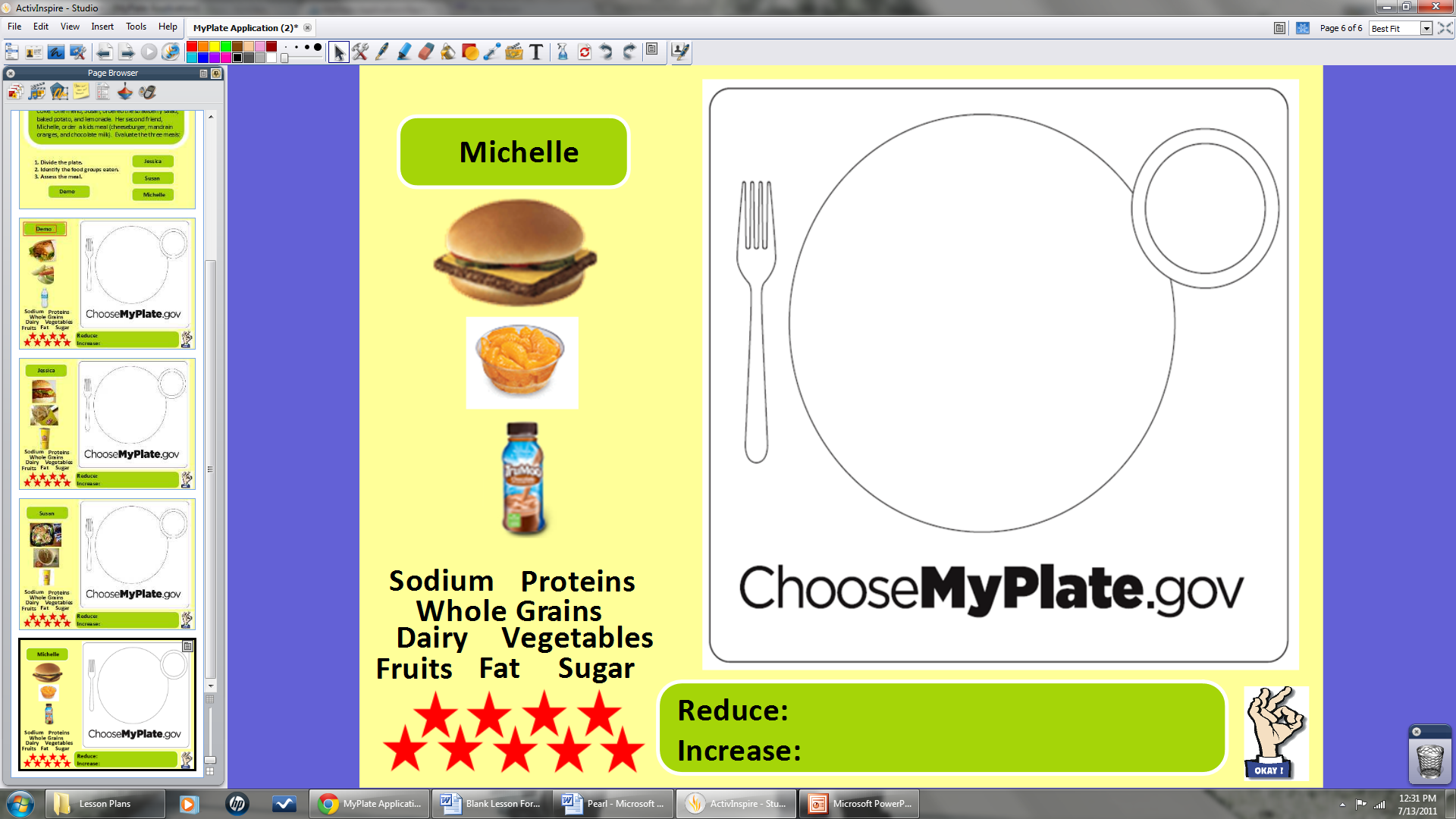 Susan- Strawberry salad, baked potato, lemonadeMichelle- Cheeseburger, mandrain oranges, chocolate milkSodiumVeggiesFruitFatSugarsWhole GrainsDairyProteinReduceIncreaseOkaySodiumVeggiesFruitFatSugarsWhole GrainsDairyProteinReduceIncreaseOkaySodiumVeggiesFruitFatSugarsWhole GrainsDairyProteinReduceIncreaseOkay